DOMANDA 1Sei tu la persona maggiormente responsabile della gestione dell’economia familiare o quella più informata sulle questioni economico/finanziarie?SìNo  ringraziare e chiudereDOMANDA 2Nel tuo nucleo familiare oltre te sono stabilmente presenti: Figli minori fino a 14 anniFigli minori tra i 15 e i 18 anniFigli non minori Persone con più di 70 anniDOMANDA 3Nel tuo nucleo familiare sono stabilmente presenti persone non autosufficienti o con patologie invalidanti:Si 1Sì 2 o piùNoDOMANDA 4L’abitazione dove vivete è:Proprietà con mutuo ipotecarioPiena proprietà 	Affitto	Altro (comodato, ecc.)	DOMANDA 5Prima dell’emergenza COVID, tu compreso, nel tuo nucleo familiare quante persone percepivano un reddito /pensione?Nessuno1 persona2 persone3 persone 4 o più personeSITUAZIONE LAVORATIVA E REDDITUALEDOMANDA 6Dall’inizio dell’emergenza COVID, hai lavorato prevalentemente da casa in modalità SMART WORKING:Sì, per un periodoSì, tuttoraNoNon applicabile/non lavoroDOMANDA 7Puoi indicare in quale fascia di reddito mensile (al netto delle tasse) si collocava la tua famiglia nel mese di aprile 2020:1:- Fino a E. 439 2:- Da E. 440 - E. 5393:- Da E. 540 - E. 6444:- Da E. 645- E. 749 5:- Da E. 750- E. 849 6:- Da E. 850- E. 954 7:- Da E. 955- E. 1.059,008:- Da E. 1.060,00 - E. 1.159,00 9:- Da E. 1.160,00 - E. 1.264,00 10:- Da E. 1.265,00 - E. 1.369,00 11:- Da E. 1.370,00 - E. 1.549,00 12:- Da E. 1.550,00 - E. 1.939,00 13:- Da E. 1.940,00 - E. 2.454,00 14:- Da E. 2.455,00 - E. 3.875,00 15:- Oltre E. 3.875,00SODDISFAZIONEDOMANDA 8Quanto ti ritenevi soddisfatto della situazione economico-finanziaria della tua famiglia prima dell’emergenza COVID?(Indica la tua risposta su una scala da 1 a 10 dove 1 è ‘per nulla’ e 10 è ‘moltissimo’)DOMANDA 9Quanto ti ritieni soddisfatto della situazione economico-finanziaria della tua famiglia adesso?(Indica la tua risposta su una scala da 1 a 10 dove 1 è ‘per nulla’ e 10 è ‘moltissimo’) DOMANDA 10Prima dell’emergenza COVID la tua famiglia aveva disponibilità finanziarie sufficienti a coprire la mancanza di reddito per un periodo:Oltre 6 mesitra i 3 e i 6 mesifino a 2 mesi fino a 1 mese in famiglia non avevamo disponibilità finanziarie non soDOMANDA 11Prima dell’emergenza COVID il reddito a disposizione della tua famiglia permetteva di arrivare alla fine del mese: a) con molta difficoltàb) con difficoltàc) con qualche difficoltàd) abbastanza facilmentee) facilmentef)  molto facilmenteDOMANDA 12Adesso il reddito a disposizione della tua famiglia permette di arrivare alla fine del mese:a) con molta difficoltàb) con difficoltàc) con qualche difficoltàd) abbastanza facilmentee) facilmentef) molto facilmenteDOMANDA 13Uno o più componenti della tua famiglia percepiva/percepisce: DOMANDA 14Pensa a tutte le fonti di reddito della tua famiglia (redditi da lavoro, affitti, rendite da capitale, ecc.).Dall’inizio dell’emergenza COVID, il reddito della tua famiglia è: aumentatodiminuitorimasto invariatoDOMANDA 15 [se hai risposto con l’opzione a o b nella domanda 12], ritieni questa sia una variazione che:durerà a lungodurerà qualche annodurerà almeno un annodurerà alcuni mesinon  soRISPARMIODOMANDA 16Pensa a tutte le fonti di reddito della tua famiglia (redditi da lavoro, affitti, rendite da capitale, ecc.). Potresti dirmi se la tua famiglia:RESILIENZADOMANDA 17Domanda sulla fragilità finanziaria Se dovesse presentarsi una necessità imprevista, quanto ti senti sicuro/a di poter rimediare 2.000euro entro un mese per farvi fronte?Sono certo/a che riuscirei a rimediare 2.000 euroProbabilmente riuscirei a rimediare 2.000 euroProbabilmente non riuscirei a rimediare 2.000 euroSono certo/a che non riuscirei a rimediare 2.000 euroNon soGESTIONE DELLE SPESE/ENTRATE IN FASE DI EMERGENZADOMANDA 18In seguito all’emergenza COVID, la tua famiglia ha dovuto far fronte a difficoltà economiche?a) Moltob) Abbastanzac) Poco d) Per nullaDOMANDA 19 [Se hai risposto a) b) o c) alla domanda precedente] come vi avete fatto fronte? [M-RUOTARE]prelevando denaro messo da parte riducendo i consumirinviando pagamenti (bollette, rate debito, affitto, …)chiedendo aiuto/prestito a parenti e amici chiedendo un prestito a banche e finanziariechiedendo l’anticipazione/riscatto capitale accumulato nel fondo pensionevendendo o impegnando beni di famigliaaltroRITARDIDOMANDA 20Ci sono state situazioni in cui la tua famiglia è stata in arretrato fino a ricevere un sollecito per il pagamento di: (SI/NO/non applicabile)CONSUMIDOMANDA 21Dall’inizio dell’emergenza COVID, com’è variata la spesa per consumi alimentari della tua famiglia rispetto a quella abituale?a)Aumentata moltob) Aumentatac) Rimasta invariatad) Diminuitae) Diminuita moltoCONTROLLO ENTRATE E USCITE DOMANDA 22Per ciascuna delle seguenti affermazioni indica se la tua famiglia: (Sì/No)DEBITO E GESTIONE DEL DEBITODOMANDA 23Quanto sei d’accordo o in disaccordo con la seguente affermazione: “In questo momento la mia famiglia è troppo indebitata”?(indica la tua risposta su una scala da 1 a 5, dove 0=non abbiamo alcun debito, 1= ‘sono fortemente in disaccordo’,3=né in accordo né in disaccordo,  5=’sono completamente d’accordo’).DOMANDA 24[Se hai risposto 3, 4 o 5 alla domanda precedente] come intendi affrontare la situazione?a) rinegoziando tasso o allungando scadenzab) vendendo il bene e chiudendo il  debitoc) chiedendo aiuto a parenti o amicid) non pagando le ratee) altroe) non soANSIA FINANZIARIADOMANDA 25Quanto sei d’accordo o in disaccordo con le seguenti affermazioni:(indica la tua risposta su una scala da 1 a 5 dove 1= ‘sono fortemente in disaccordo’, 3=né in accordo né in disaccordo , 5=’sono completamente d’accordo’) Pensare alla mia situazione finanziaria mi genera ansiaQuando parlo della mia situazione finanziaria avverto il cuore che mi batte forte, mi sento stressato e ansiosoPIANIFICAZIONE DI LUNGO PERIODO.DOMANDA 26Dall’inizio dell’emergenza COVID la tua famiglia ha cambiato i suoi obiettivi di medio-lungo periodo (es. l’acquisto della casa, l’educazione dei figli, la sottoscrizione di un’assicurazione o di un piano pensionistico)?Sì, totalmenteSì, in parteNo, rispetteremo i nostri obiettiviNon abbiamo obiettivi di medio-lungo periodoNon soDOMANDA 27 [S] Guardando al futuro, come valuti le prospettive economico-finanziarie della tua famiglia?in miglioramentostabiliin peggioramentonon soINVESTIMENTIDOMANDA 28All’inizio dell’emergenza COVID, la tua famiglia possedeva strumenti finanziari (es. azioni, titoli di stato o fondi comuni)?SìNoDOMANDA 29 [Se ha risposto sì alla domanda precedente]Dall’inizio dell’emergenza COVID, rispetto agli strumenti finanziari posseduti, quale affermazione rispecchia maggiormente il vostro comportamento:li abbiamo venduti per paura di perdere in parte o tutti i nostri risparmi li abbiamo venduti per far fronte a difficoltà economicheli abbiamo venduti per realizzare un guadagnoli abbiamo mantenuti FONTI INFORMATIVE DOMANDA 30Quali sono le fonti di informazione normalmente consultate per le decisioni economico-finanziarie della tua famiglia (risparmio, investimenti, indebitamento, tasse, contributi …)SCRIPTER: max 3 answer (RUOTARE ITEMS DI RISPOSTA)[M-R]documentazione di servizi/prodotti bancari- finanziarimedia non specializzati (tv, radio, periodici e quotidiani)siti web istituzionali (sito agenzia entrate, sito INPS, ecc.)stampa e siti specializzati (siti istituzionali, comparatori di prodotti…)personale della banca/poste consulenti finanziari commercialista/consulente del lavoroCAF/patronato/associazioni di categoriaassociazioni dei consumatorifamigliari/amiciSiti internet, blog, social-networks non specializzatialtroNon consulto nessuna fonte informativa [S]Domande sui dieci consigli in emergenzaDOMANDA 31Per ciascuno di questi strumenti messi in campo per far fronte all’emergenza COVID, indica se lo conoscevi e se la tua famiglia lo utilizza o prevede di utilizzarlo:DOMANDA 32Dall’inizio dell’emergenza COVID, come hai raccolto notizie sui nuovi incentivi/esenzioni fiscali/bonus alle famiglie e alle attività professionali? SCRIPTER: max 3 answer (RUOTARE ITEMS DI RISPOSTA)[M,R]media non specializzati(tv, radio, periodici e quotidiani)siti web istituzionali (es. INPS, Agenzia delle Entrate…)stampa e altri siti specializzati (comparatori di prodotti…)personale della banca/poste consulenti commercialista/consulente del lavoroCAF/patronato/associazioni di categoriaassociazione dei consumatorifamigliari/amicisiti internet, blog, social-networks non specializzatialtronon consulto nessuna fonte informativa [S]PROSPETTIVEDOMANDA 33Nei prossimi mesi, tu e la tua famiglia avrete bisogno di[M-R]educazione finanziariapercorsi di riqualificazione/formazione professionaleservizi educativi e ricreativi per l’infanzia e l’adolescenza (es. centri estivi, ecc.)nessuno di questi [S]STRESS FINANZIARIODOMANDA 34Quali sono per te i principali fattori di stress finanziario in questo periodo? [max 3 - RUOTARE ITEMS DI RISPOSTA] )[M-R]Non avere un lavoro sicuroLa variabilità del redditoNon avere risparmi da parte per affrontare le emergenzeNon riuscire a pagare le spese (bollette, affitto …)Non riuscire a pagare i debiti (mutuo, rate …)Non riuscire a mettere da parte risorse per la pensioneL’incertezza sulle prospettive economicheLe forti oscillazioni del mercato finanziarioI rischi collegati alla salute Non sto soffrendo di stress finanziario [S]DIGITALIZZAZIONE E CYBER SICURITY DOMANDA 35Per quali di queste attività utilizzavi/utilizzi internet? (Sì/No) DOMANDA 36Dall’inizio dell’emergenza COVID hai avuto problemi nell’utilizzo di internet? Per ognuna delle seguenti affermazioni indica si o no:TRATTI INDIVIDUALIDOMANDA 37Avversione al rischioQuando pensi alle tue decisioni finanziarie, inclusi gli investmenti finanziari , quanto sei propenso/a rischiare? (Indica la tua risposta su una scala da 1 a 10, dove 1 significa ‘per nulla propenso/a al rischio’ e 10 significa ‘molto propenso/a al rischio’)DOMANDA 38Financial self-efficacy-scale [ispirata a (Lown, J.M. (2011)][M]Quanto sei d’accordo o in disaccordo con le seguenti affermazioni:(indica la tua risposta su una scala da 1 a 5 dove 1= ‘sono fortemente in disaccordo’, 3=né in accordo né in disaccordo, 5=’sono completamente d’accordo’) È difficile rispettare i miei obiettivi di spesa quando sopraggiungono spese inattese Raggiungere i miei obiettivi finanziari è una sfidaQuando ho dei problemi finanziari, ho difficoltà a trovare una soluzioneNon ho molta fiducia nella mia capacità di gestire le mie finanzeNon sono in grado di prevedere quanti soldi mi serviranno per una vita serena durante la pensioneDOMANDA 39Money Attitude Scale [ispirata a Lay e Funham, 2018]Quanto sei d’accordo o in disaccordo con le seguenti affermazioni: (indica la tua risposta su una scala da 1 a 5, dove 1= ‘sono fortemente in disaccordo’, 3=né in accordo né in disaccordo , 5=’sono completamente d’accordo’)Il denaro è un ottimo indicatore del successo e dei risultati ottenuti da una persona nella sua vitaMi sento a disagio nel parlare di denaro e finanze in generale DOMANDA 40Che cosa avresti fatto se avessi saputo che ci sarebbe stata l’emergenza COVID?Avrei risparmiato di piùMi sarei assicurato con polizze adeguateNon avrei cambiato nulla, perché non si può fare nulla contro un’emergenza come questaNon soDOMANDA 41Autovalutazione del livello di conoscenza finanziaria Su una scala da 1 a 10, dove 1 significa molto basso e 10 significa molto alto, che punteggio daresti al tuolivello di conoscenze finanziarie?DOMANDA 42Hai mai sentito parlare prima d’ora di:Domande di financial literacyDOMANDA 43Capire i tassi di interesseSupponi di avere 100 euro depositati su un conto corrente che ti frutta un tasso di interesse annuo del 2% senza spese di gestione. Quanto pensi che ti ritroverai sul conto dopo 5 anni senza aver mai prelevato? Più di 102 euro Esattamente 102 euro Meno di 102 euroNon soDOMANDA 44Capire l’inflazioneSupponi di lasciare 100 euro su un conto corrente che ti frutta un tasso di interesse dell’1% annuo senza spese di gestione. Immagina inoltre, che l’inflazione sia pari al 2%. Dopo 1 anno, con quella cifra quanto potrai comprare?Più di oggiEsattamente lo stessoMeno di oggiNon soDOMANDA 45Capire la diversificazione dei rischiLa seguente affermazione: “In generale, investire 1000 euro in  azioni di una sola società è un investimento meno rischioso rispetto a investire 1000 euro in azioni di 10 società diverse”, secondo te, è vera o falsa? VeraFalsaNon soDOMANDA 46Capire i mutuiUn mutuo della durata di 15 anni di solito prevede il pagamento di rate più alte rispetto ad un mutuo della durata di 30 anni, ma il totale degli interessi pagati durante la durata complessiva del mutuo è inferiore.VeroFalsoNon soDOMANDA 47Comprendere l’importanza dell’interesse compostoSupponi di depositare del denaro sul tuo conto in banca per 2 anni al tasso ipotetico del 5% annuo senza spese di gestione. La banca: ti verserà più denaro il secondo anno rispetto al primo ti verserà lo stesso importo per entrambi gli anninon soDOMANDA 48La seguente affermazione “ In generale, investimenti che offrono rendimenti più elevati tendono ad essere più rischiosi di investimenti che offrono rendimenti più bassi”, secondo te, è vera o falsa? VeraFalsaNon soDOMANDA 49Come ti comporti generalmente prima di acquistare strumenti e servizi finanziari (es. conto corrente, titoli, mutuo, ecc.)?DOMANDA 50Conosci  gli strumenti di previdenza complementare ( fondo pensione, piano individuale pensionistico)Sì, ma solo per sentito direSì e so come funzionanoNo, non ne ho mai sentito parlareDOMANDA 51Secondo te per ottenere un elevato capitale per integrare la pensione occorre:a.              iniziare a risparmiare appena possibile, anche piccole somme;b.              iniziare a risparmiare solo quando si lavora da almeno 10 annic.              aspettare i 50 anni, ossia quando presumibilmente si guadagnerà di piùd.              non soDOMANDA 52
Secondo te quale tra le seguenti polizze consente la migliore protezione in caso di perdita della autosufficienza?
 a) una polizza long term care (LTC)
b) una polizza a vita intera
c) una polizza malattiad)non soDOMANDA 53
Cosa si intende per scoperto in un contratto di assicurazione ?
a)La parte del danno in percentuale che resta a carico dell'assicurato
b)La parte del danno in valore assoluto che resta a carico dell'assicurato
c)La parte del danno in valore assoluto che resta a carico dell'assicuratored)non soDomande sul ruolo del Comitato e iniziative istituzionaliDOMANDA 54Hai mai sentito parlare del Comitato per la programmazione e il coordinamento delle attività di educazione finanziaria?SìNoDOMANDA 55Hai mai sentito parlare del Mese dell’Educazione Finanziaria che si svolge a ottobre?SìNoDOMANDA 56Ha mai visitato il portale www.quellocheconta.gov.it?Si, l’ho trovato utileSì, ma non l’ho trovato utileNoDOMANDA 57Saresti favorevole a introdurre l’educazione finanziaria…DOMANDA 58Saresti interessato/a ad approfondire temi finanziari, assicurativi e previdenziali tramite:DOMANDA 59[Filtrata su coloro che hanno figli minori] Quali di queste cose ti capita di fare con i tuoi figli:parlare di soldi e di risparmio fornire loro una paghetta settimanale/mensileparlare con loro di notizie economiche e di attualitàcoinvolgerli in alcune decisioni economiche della famiglia nessuna di questeDOMANDA 60Domanda di chiusura sul futuroA tuo avviso quale livello di minaccia rappresenta l’emergenza COVID per il benessere finanziario della tua famiglia?(Indica la tua risposta su una scala da 1 a 10 dove 1=’nessuna minaccia’ e 10=’grade minaccia’) FINE INTERVISTA -STRETTAMENTECONFIDENZIALEMaggio-giugno 2020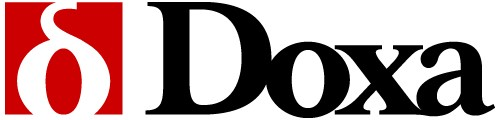 ISTITUTO PER LE RICERCHE STATISTICHE E L'ANALISI DELL'OPINIONE PUBBLICAMILANO - Via B. Panizza, 7 – Tel. (02) 48.19.32.76 - MilanoS. 20250/W Le famiglie italiane, emergenza COVID-19 e resilienza finanziaria (5000 individui 18+)INT.RE: ____________INTERVISTA N^: _____DATA: _____________COMUNE: __________Prima della emergenza COVIDAdessocassa integrazioneindennità di disoccupazione (speciale, ordinaria, ecc.)liquidazione da lavoro (inclusi anticipi della liquidazione)reddito di cittadinanza o altra assistenza economica da enti pubblici o privatidenaro da parenti o amiciborse di studio, assegni per alimentirendita da affitti, interessi da titoli, ecc.abcPrima dell’emergenza COVIDha speso meno del reddito, riuscendo a mettere da parte qualche risparmioha speso tutto il reddito, senza riuscire a risparmiare nullaha speso più del reddito, dovendo utilizzare risparmi o indebitandosi Dall’inizio dell’emergenza COVIDha speso meno del reddito, riuscendo a mettere da parte qualche risparmioha speso tutto il reddito, senza riuscire a risparmiare nullaha speso più del reddito, dovendo utilizzare risparmi o indebitandosiNel 2019Dall’inizio dell’emergenza COVIDbollette (gas, luce, telefono, ecc.)affitto dell’abitazione in cui viveteuna rata del mutuo immobiliareuna rata di un prestito diverso dal mutuo immobiliare, ad esempio per l’acquisto di una automobiletasse/contributiPrima dell’emergenza COVIDDall’inizio dell’emergenza COVIDControlla ogni mese le entrate e le spese familiari, prendendone notaHa degli obiettivi di risparmio abbastanza definitiLo conosceLa sua famiglia lo utilizza/prevede di utilizzarloSospensione/moratoria del pagamento delle rate del mutuoReddito di emergenzaEstensione della cassa integrazione in derogaAnticipo della cassa integrazione ordinaria e in derogaIndennità/bonus per le partite IVA bonus per colf, badanti Disposizioni a sostegno dei genitori lavoratori (bonus baby sitting, giorni di congedo parentale speciali)ecobonus per ristrutturazioni immobiliari, bonus vacanze, bonus biciPrestiti fino a 25.000 euro per professionisti e piccole e medie imprese con garanzie pubblichePrima dell’emergenza COVIDDall’inizio dell’emergenza COVIDacquisto di beni e servizihome bankinginvestimenti finanziariacquisto di polizze assicurative adesione o versamento contributi  ai fondi pensioneutilizzo dei servizi della pubblica amministrazione (ad es. prenotazione visite e appuntamenti/pagamento delle tasse)pagamento bollettelavoro a distanzaricerca di informazioni finanziarieho perso soldi per una truffa di un hacker o per phishingSìNoho scoperto che qualcuno ha utilizzato le mie carte (di credito, bancomat, prepagate) o i miei dati per acquisire beni e servizi senza essere autorizzatoalcune notizie alle quali avevo creduto si sono rivelate falseproteggo il collegamento a internet con attenzione (password al wifi, antivirus, ecc.)Sì MA SOLO PER SENTITO DIRESì E SO DI COSA SI PARLANO, MAI SENTITO PRIMA D’ORATasso di interesse sempliceTasso di interesse compostoInflazioneDiversificazione del rischioRelazione rischio-rendimentoIl rischio di longevitàCapitale assicuratoSìNoDedico attenzione e tempo a valutarliPrima di acquistarne uno lo confronto con altri strumenti/servizi finanziariPrima di acquistarne uno mi informo rivolgendomi ad un professionistaTutte le volte che me ne viene proposto uno non firmo se non ho compresosìnoNelle scuoleSul posto di lavoroIn altri luoghi ricreativi (es. auditorium, cinema, teatri, ecc.)sìnolezioni interattive, seminari in presenza e/o onlineguide/opuscoli informativiinserti sui giornali pillole informative programmi in televisione programmi alla radio